Obecné zastupiteľstvoDvory nad Žitavouvolebné obdobie 2014–2018Číslo materiálu:NávrhVZN č. /2019 o financovaní originálnych kompetencií obce na úseku školstvaSpravodajca:  Materiál spracoval:    O b e c    D v o r y    n a d    Ž i t a v o u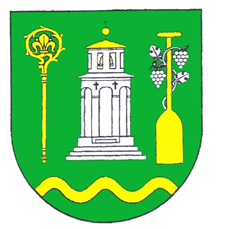 N Á V R H		Všeobecne záväzného nariadenia                       obce Dvory nad Žitavou č.  /2019o financovaní originálnych kompetencií obce na úseku školstva                                                                                         –––––––––––––––––––––––––––––––––––––Návrh VZN vyvesený na úradnej tabuliv obci Dvory nad Žitavouod							:	16. 02. 2019do							:	Prerokované dňa					:	Schválené uznesením OZ č.				:	VZN vyvesené na úradnej tabuli v obci Dvory nad Žitavou po schválení		:	Zvesené dňa						:										Ing. Branislav Becík, PhD.									          starosta obceFebruár 2019Obec Dvory nad Žitavou v súlade s ustanovením § 6 ods. 1  zákona Slovenskej národnej rady číslo 369/1990 Zb. o obecnom zriadení v znení neskorších predpisov /ďalej len zákon o obecnom zriadení/, § 6 ods. 2 a ods. 12 písm. c) zákona NR č. 596/2003 Z. z. o štátnej správe v školstve a školskej samospráve a o zmene a doplnení niektorých zákonov v znení neskorších predpisov,  vydáva totoVŠEOBECNE    ZÁVÄZNÉ    NARIADENIE  OBCE   DVORY NAD ŽITAVOU          č.  /2019o financovaní originálnych kompetencií obce na úseku školstva§ 1Predmet úpravyToto všeobecne záväzné nariadenie obce (ďalej len VZN) určuje podrobnosti financovania, výšku a účel použitia finančných prostriedkov (ďalej len dotácie) na mzdy a prevádzku na žiakov v školských zariadeniach, deti v materských školách so sídlom na území obce Dvory nad Žitavou a deti, ktoré majú trvalý pobyt v obci Dvory nad Žitavou a navštevujú centrum voľného času mimo územia obce Dvory nad Žitavou, ktoré sú na základe rozhodnutia Ministerstva školstva, vedy, výskumu a športu SR zaradené do siete škôl a školských zariadení Ministerstva školstva, vedy, výskumu a športu Slovenskej republiky, termín a spôsob poskytovania dotácie.  § 2Príjemca dotáciePríjemcom dotácie podľa tohto nariadenia sú:s právnou subjektivitouZákladná škola, Hlavné nám. č. 14, Dvory nad Žitavou, súčasťou ktorej je školský klub detí a školská jedáleňZákladná škola Adolfa Majthényiho, Majthényi Adolf Alapiskola,                             Hlavné nám. č. 13, Dvory nad Žitavou, súčasťou ktorej je školský klub detíbez právnej subjektivityMaterská škola, Ul. Komenského 27, Dvory nad ŽitavouMaterská škola s vyučovacím jazykom maďarským – Óvoda, Ul. Komenského 27, Dvory nad Žitavou - UdvardŠkolská jedáleň pri materskej škole      c)   centrá voľného času mimo územia obce Dvory nad Žitavou§ 3Podrobnosti financovania1. Príjemca dotácie podľa § 2 je oprávnený použiť dotáciu len na úhradu osobných a prevádzkových nákladov a pri jej použití musí zabezpečiť hospodárnosť, efektívnosť a účinnosť jej použitia.2. Obec Dvory nad Žitavou poskytne dotácie na mzdy a prevádzku príjemcom uvedeným v § 2 tohto VZN nasledovne:a) školský klub detí (ŠKD)      podľa počtu prijatých žiakov nižších ročníkov základných škôl k 15. 9. predchádzajúceho kalendárneho rokab) školská jedáleňpodľa počtu všetkých žiakov základných škôl k 15. 9. predchádzajúceho kalendárneho rokac) materské školypodľa počtu detí k 15. 9. predchádzajúceho kalendárneho rokad) centrá voľného času (ďalej len CVČ)Obec poskytne finančné prostriedky na financovanie detí vo veku od 5 – do 15 rokov s trvalým pobytom v obci Dvory nad Žitavou, ktorí navštevujú centrá voľného času mimo obce Dvory nad Žitavou vo výške  finančných prostriedkov obdržaných obcou z výnosu dane z príjmov fyzických osôb (DPFO). Finančné prostriedky budú poskytnuté len tým centrám voľného času, ktoré sú na základe rozhodnutia Ministerstva školstva, vedy, výskumu a športu Slovenskej republiky(MŠVVaŠ SR) zaradené do siete škôl a školských zariadení MŠVVaŠ SR.Podrobnosti o poskytnutí finančných prostriedkov budú uvedené v zmluve medzi obcou a žiadateľom (CVČ).§ 4Výška a účel dotácie1) Výška dotácie na príslušný kalendárny rok na prevádzku a mzdy na dieťa materskej   školy     a školských zariadení v zriaďovateľskej pôsobnosti obce je určená v prílohe č. 1 tohto VZN.2) Výška dotácie na príslušný kalendárny rok na prevádzku a mzdy na dieťa s trvalým pobytom     na území obce, ktoré navštevuje centrum voľného času mimo obce je určená v prílohe č. 2     tohto VZN.3) V prípade, že dotácia nebude vyčerpaná do 31. 12. príslušného kalendárneho roku, je     príjemca povinný nevyčerpanú časť dotácie vrátiť späť na účet obce do 31. 12. príslušného      kalendárneho roku.§ 5Termín a spôsob poskytovania dotácie1) Obec poskytne príjemcovi podľa § 2 dotáciu mesačne (vo výške jednej dvanástiny z dotácie     na príslušný kalendárny rok) najneskôr do 25. dňa príslušného mesiaca.2) Písomnú žiadosť o poskytnutie finančných prostriedkov na mzdy a prevádzku žiadatelia     predložia  do 15. októbra kalendárneho roka, ktorý predchádza kalendárnemu roku, na ktorý    sa má dotácia poskytnúť.  § 6Záverečné ustanovenia1) Na ustanovenia súvisiace s určením výšky dotácie na prevádzku a mzdy na dieťa materskej      školy a školského zariadenia so sídlom v obci Dvory nad Žitavou a deti s trvalým pobytom     v obci Dvory nad Žitavou, ktorí navštevujú centrá voľného času mimo obce Dvory nad      Žitavou, neupravené týmto VZN, sa vzťahujú príslušné právne predpisy.2) Toto všeobecne záväzné nariadenie bolo schválené uznesením Obecného zastupiteľstva      Dvory nad Žitavou  č.                            zo dňa                      .  3) Týmto VZN sa ruší VZN č. 3/2017 o určení výšky dotácie na prevádzku a mzdy na dieťa     materskej školy a školských zariadení so sídlom  na území obce Dvory nad Žitavou.4) Všeobecne záväzné nariadenie nadobúda účinnosť 15. dňom po zverejnení na úradnej tabuli     obecného úradu. Dvory nad Žitavou, dňa 09. 02. 2019                        	                                                    Ing. Branislav Becík, PhD.									   starosta obcePríloha č. 1 k VZN č.  /2019Dotácia na rok 2019 na prevádzku a mzdy na dieťa materskej školy a školských zariadení v zriaďovateľskej pôsobnosti obce Dvory nad Žitavou na základe schváleného rozpočtu materských škôl a školských zariadení Príloha 2 k VZN č.  /2019Dotácia na rok 2019 na prevádzku a mzdy na dieťa, ktoré má trvalý pobyt na území obce Dvory nad Žitavou a navštevuje centrum voľného času mimo územia obce Dvory nad ŽitavouKategória škôl a školských zariadení Dotácia na rok 2019 na mzdy a prevádzku na žiaka (dieťa) v €Materská škola  2245,44Materská škola s VJM - Óvoda2458,61Školská jedáleň pri MŠ484,63Školský klub detí pri ZŠ 602,50Školský klub detí pri ZŠ Adolfa Majthényiho s VJM – Majthényi Adolf Alapiskola 569,65Školská jedáleň pri ZŠ  149,92Kategória škôl a školských zariadení Dotácia na rok 2019 na mzdy a prevádzku na žiaka (dieťa) v €Centrum voľného času78,87